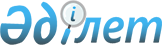 О признании утратившим силу решения Аксуского городского маслихатаот 15 мая 2019 года № 312/42 "О повышении базовых ставок земельного налога и ставок единого земельного налога на не используемые в соответствии с земельным законодательством Республики Казахстан земли сельскохозяйственного назначения города Аксу"Решение Аксуского городского маслихата Павлодарской области от 21 сентября 2022 года № 189/27. Зарегистрировано в Министерстве юстиции Республики Казахстан 22 сентября 2022 года № 29743
      В соответствии со статьей 27 Закона Республики Казахстан "О правовых актах" Аксуский городской маслихат РЕШИЛ:
      1. Признать утратившим силу решение Аксуского городского маслихатаот 15 мая 2019 года № 312/42 "О повышении базовых ставок земельного налога и ставок единогоземельного налога на не используемые в соответствии с земельным законодательством Республики Казахстан земли сельскохозяйственного назначения города Аксу" (зарегистрировано в Реестре государственной регистрации нормативных правовых актов за № 6378).
      2. Настоящее решение вводится в действие по истечении десяти календарных дней после дня его первого официального опубликования.
					© 2012. РГП на ПХВ «Институт законодательства и правовой информации Республики Казахстан» Министерства юстиции Республики Казахстан
				
      Секретарь Аксуского городского маслихата 

М. Омаргалиев
